ПРОФСОЮЗ  РАБОТНИКОВ ЗДРАВООХРАНЕНИЯ РФПЕРМСКАЯ КРАЕВАЯ ОРГАНИЗАЦИЯ ПРОФСОЮЗА РАБОТНИКОВЗДРАВООХРАНЕНИЯ РФ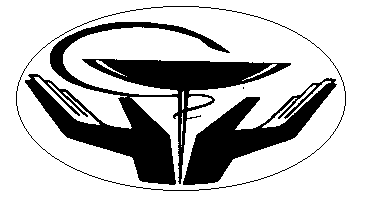 "КРАЕВОЙ КОМИТЕТ"614039 г. Пермь, Комсомольский проспект 37, тел./факс 212-90-62,          тел. 212-90-59, 212-65-35. E-mail: Permprofmed@mail.ru__________________№ _______    на №_______ от  _____________Губернатору Пермского края М.Г. РешетниковУважаемый Максим Геннадьевич!Обращаем Ваше внимание, что в рамках реализации Указа Президента РФ В. В. Путина от 07.05.2018г. № 204 Министерством здравоохранения РФ разработан Национальный проект «Здравоохранение», в структуре которого выделены 8 Федеральных проектов.Для Профсоюза и его организаций принципиально важным является тот факт, что в числе стратегических целей и задач на предстоящий шестилетний период по направлению «Здравоохранение» Указом предусмотрено обеспечение ликвидации кадрового дефицита в первичном звене здравоохранения, обеспечение медицинских организаций системы здравоохранения квалифицированными медицинскими кадрами, а также оптимизация работы первичного звена и завершение формирования сети медицинских организаций, в т.ч. на селе.С учетом предложений Профсоюза, высказанных в ходе обсуждения Проектов на федеральном уровне, в ряде документов отражены вопросы совершенствования систем оплаты труда работников медицинских организаций.В Единых рекомендациях по установлению на федеральном, региональном и местном уровнях систем оплаты труда работников государственных и муниципальных учреждений на 2019 год, утвержденных решением Российской трехсторонней комиссии по регулированию социально-трудовых отношений от 25 декабря 2018 г. (протокол N 12) указано, что «органам государственной власти субъектов Российской Федерации, органам местного самоуправления, руководителям государственных и муниципальных учреждений здравоохранения при формировании систем оплаты труда работников необходимо учитывать следующее: в целях сохранения кадрового потенциала, повышения престижности и привлекательности работы в медицинских учреждениях, снижения внутрирегиональной дифференциации в оплате труда рекомендуется продолжить работу по совершенствованию систем оплаты труда работников в части увеличения доли выплат по окладам в структуре заработной платы, сбалансировав ее таким образом, чтобы без учета выплат компенсационного характера за работу в местностях с особыми климатическими условиями 55 - 60 процентов заработной платы направлялось на выплаты по окладам, 30 процентов структуры заработной платы составляли стимулирующие выплаты преимущественно за достижение конкретных результатов деятельности по показателям и критериям эффективности, повышение квалификации, 10 - 15 процентов структуры заработной платы составляли выплаты компенсационного характера в зависимости от условий труда» (пункт 37 радела X).В Пермском крае за 2018 год сложились следующие показатели структуры заработной платы медицинских работников:врачи – средняя месячная заработная плата составила 59 049,60 рублей, выплаты по окладам – 29,9% от средней месячной заработной платы, выплаты компенсационного характера – 13,0%, выплаты стимулирующего характера – 57,1%;средний медицинский персонал  – средняя месячная заработная плата составила 29 235, 50 рублей, выплаты по окладам – 39,1% от средней месячной заработной платы, выплаты компенсационного характера – 15,3%, выплаты стимулирующего характера – 45,6%.Учитывая изложенное, просим принять необходимые меры для увеличения должностных окладов медицинских работников государственных учреждений здравоохранения.Председатель                                                                              Г.А. Шабалин.